План-конспект             Внеклассное занятие «Дорожный калейдоскоп»Цели:-Образовательные:  познакомить с историей возникновения дорог, транспорта, автомобилей, светофора, дородных знаков, дорожных правил; повторить правила уличного движения для пешеходов, дорожные знаки; развивать умения самостоятельно пользоваться полученными знаниями в повседневной жизни. воспитывать  культуру  поведения учащихся на улицах города-Воспитательные:  повышение уровня воспитанности, формирование нравственных качеств учащихся, развитие культуры поведения на улице, дороге.- Коррекционные:  развитие мышления,   речи, памяти,  рефлексия.-Социализирующие:  создание благоприятной  для укрепления детского коллектива познавательной атмосферы, развитие способности  применять полученные знания в повседневной жизни.Оборудование:Мультимедийное оборудование для звукового сопровождения,   раздаточный материал –  письма – пазлы с дорожными знаками, треннинговые задания в виде проблемных ситуаций, тестовые задания, полоски для игры «Зебра».                            Ход занятия:                   Вступительная часть: Воспитатель:  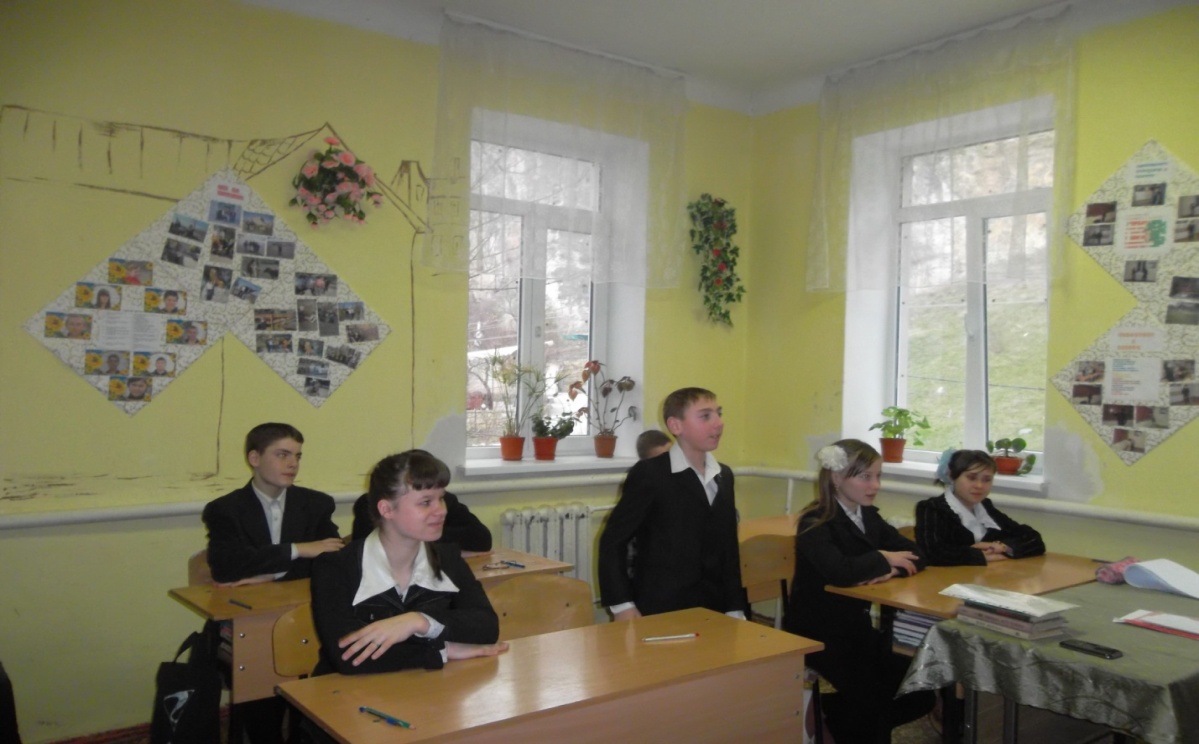 Вступительное слово по теме, обсуждение понятия калейдоскоп, зарисовка схемы.А теперь  подумаем для чего людям правила нужны: стих (Мердинов И.) : Город, в котором с тобой мы живем,
Можно по праву сравнить с букварем
Азбукой улиц и наших дорог
Город дает нам все время урок.
Вот она, азбука – над головой:
Знаки развешаны вдоль мостовой.
Азбуку города помни всегда,
Чтоб не случилась с тобою беда.===================================================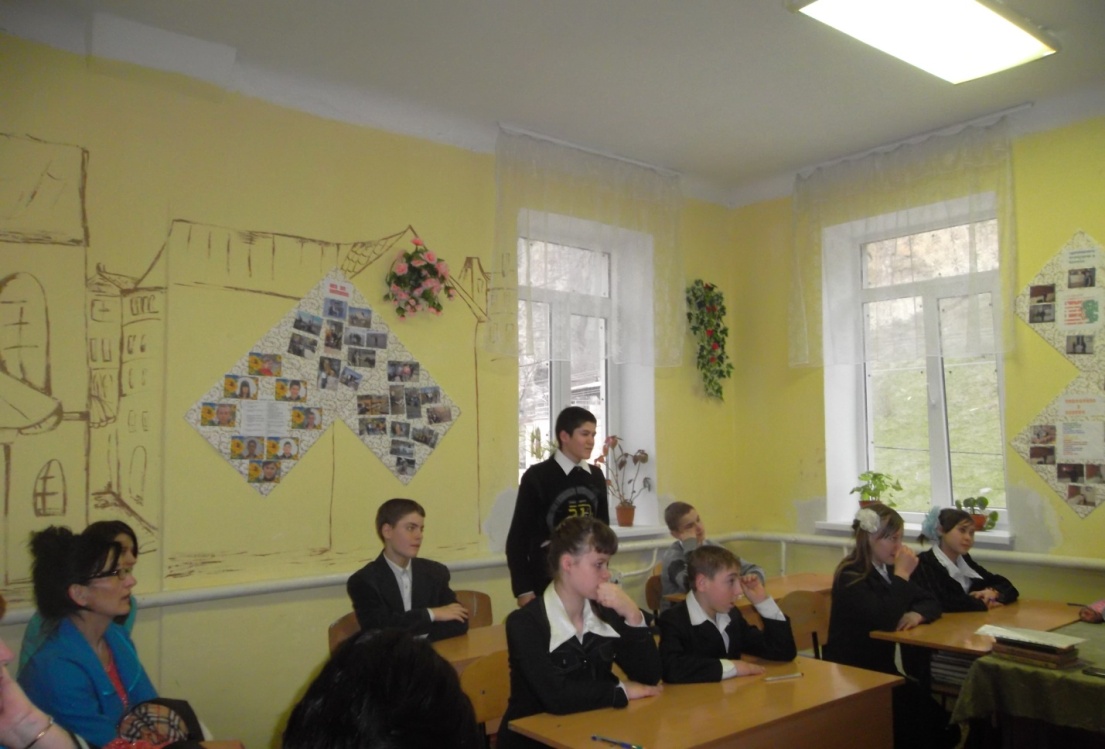                                    Основная часть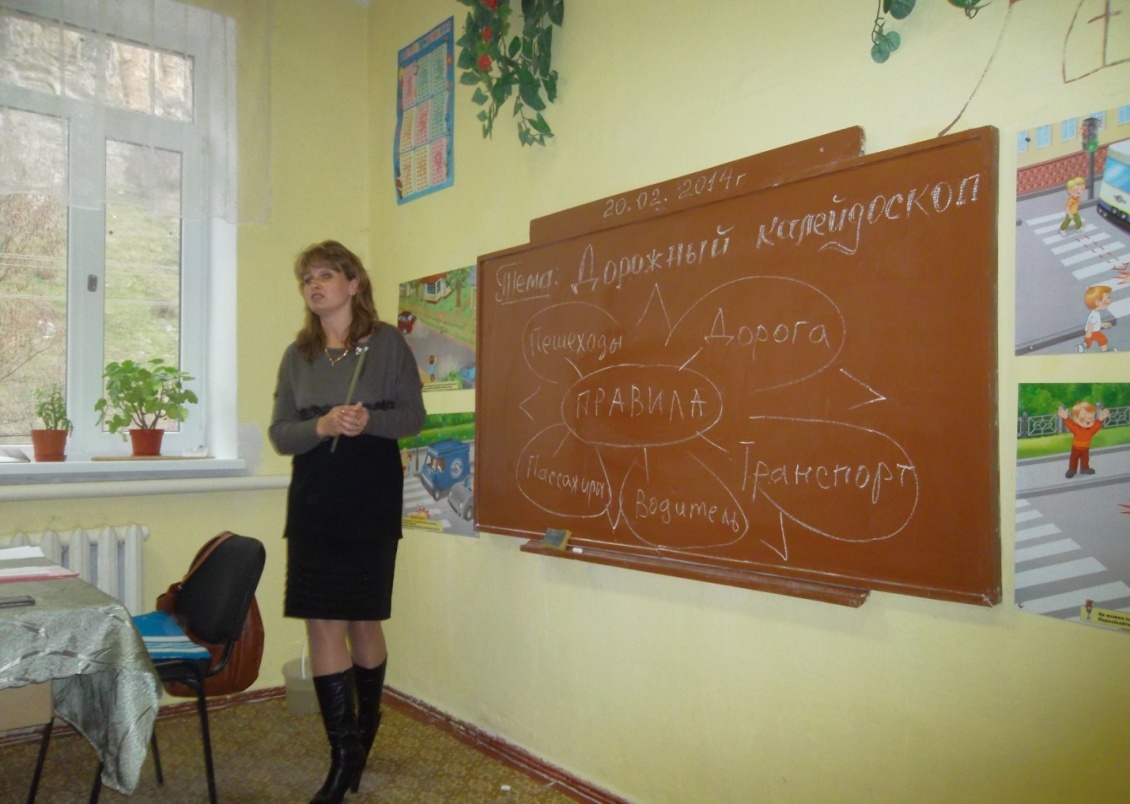  -Рассказ воспитателя об истории возникновения дорог. -Составление детьми знаков из разрезанных картинок, рассказ стихов о соответствующих знаках:       Ожидаешь ты посадкиНа отведенной площадке.Не нужна тебе сноровка,Это место —остановка  (Остановка автобуса)==================== Что за знак  такой висит?Стоп машинам он велит.Пешеход – идите смело        По полоскам чёрно-белым.   ( Пешеходный переход)========================  Под дорогою – нора.Кто быстрее всех смекнёт, Почему по ней с утраХодят люди взад – вперёд. (Подземный переход) ================================ Знак дорожный на пути:Путь железнодорожный впереди.Но загадка в знаке есть:Чем опасен переезд    (Переезд без шлагбаума)================================ Заболел живот у Ромы,Не дойти ему до дома.В ситуации такой        Нужно знак найти такой (Пункт медицинской помощи)===================== Двое: школьница и школьникзабежали в треугольник.И шофёр,  и все на светеПонимают: близко….дети ( Дети на дороге)========================================== Я в кругу свободном красном, Это значит – тут опасно,  Тут, поймите, запрещениеПешеходного движения. (Движение пешеходов запрещено)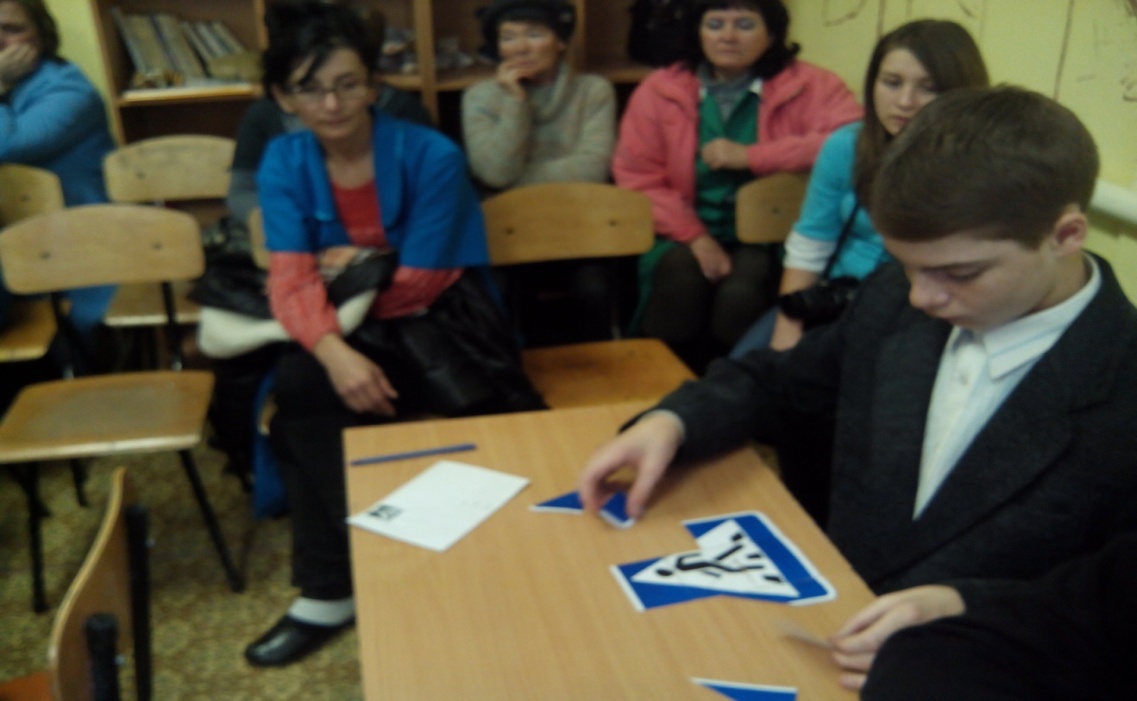 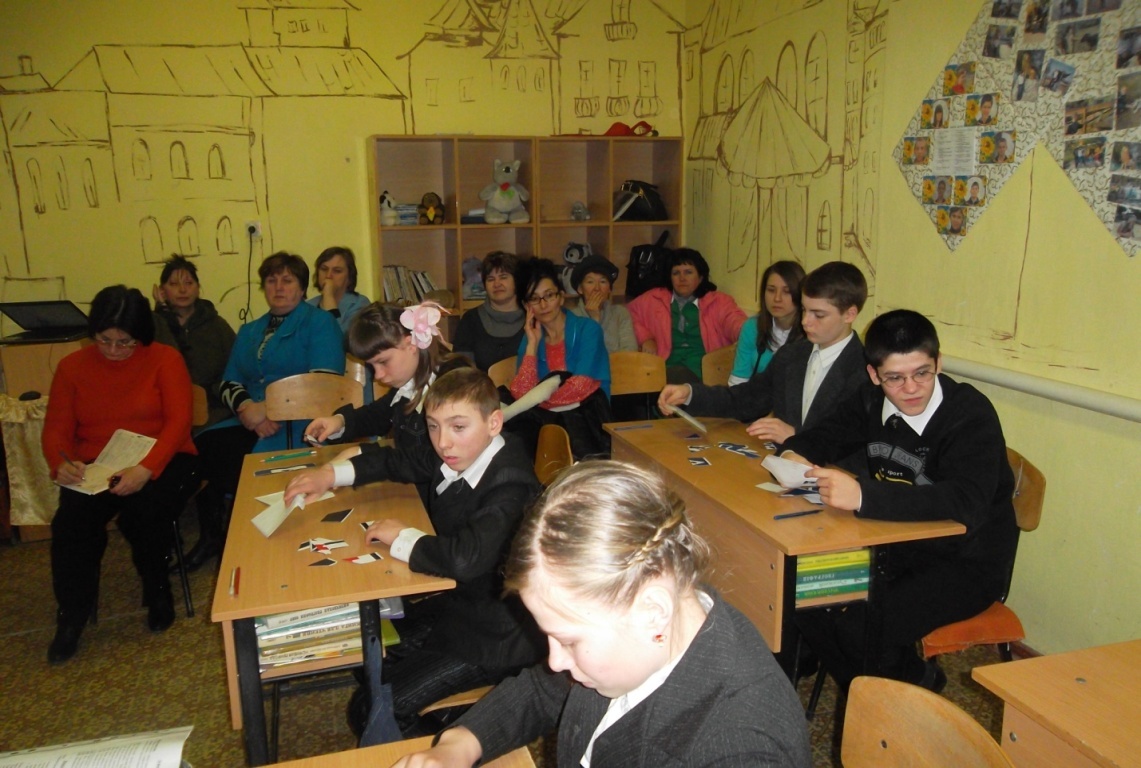 - Частушки о ПДД ( исполняют Азингареева К. и Овчаренко Н. – в костюмах знаков «Переезд без шлагбаума» и «Остановка автобуса»)  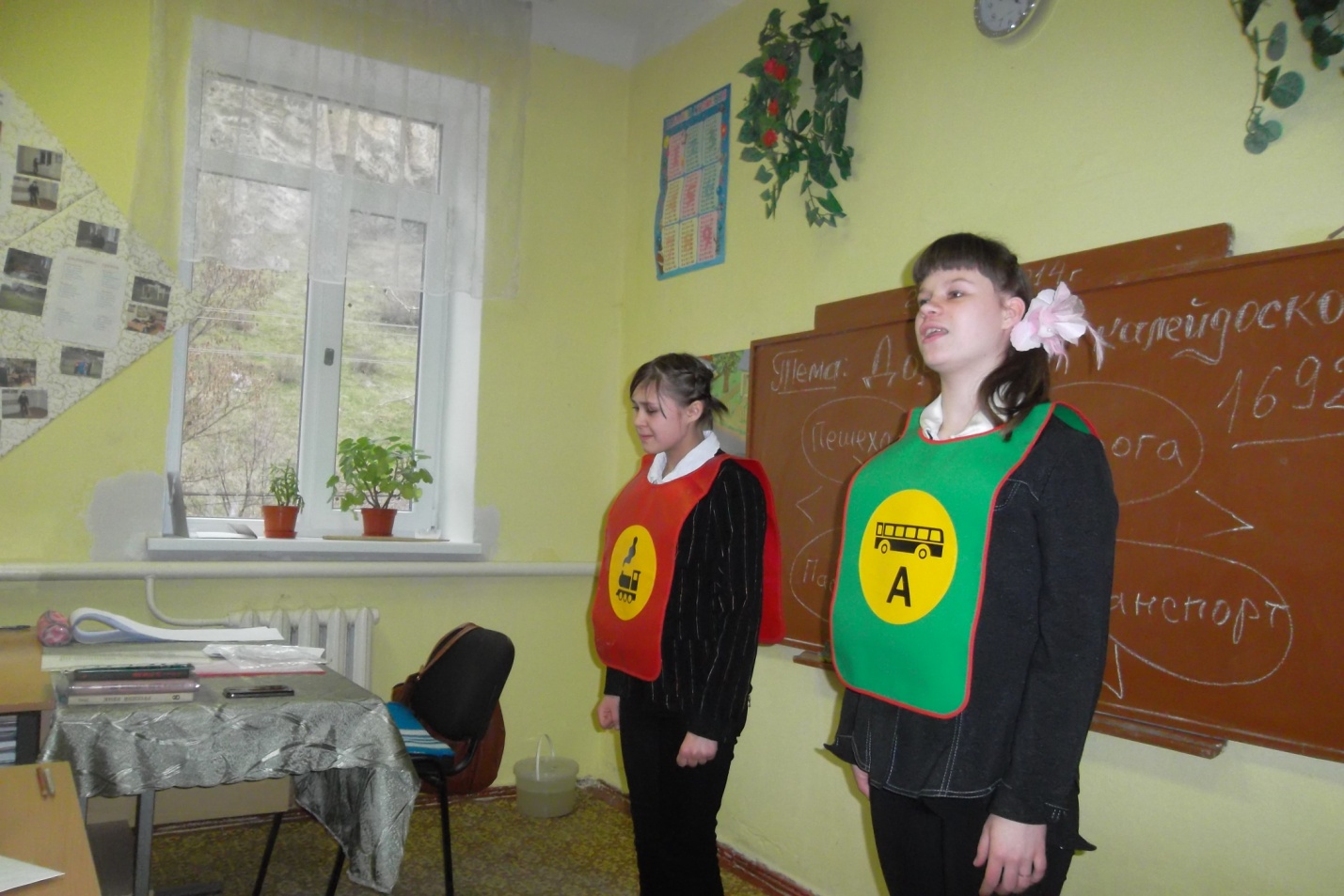 - Сюжетные ситуации по проблемным картинкам ( ответы детей у доски , коррекция речи Соловьев М., Толстолужская Т. и др.)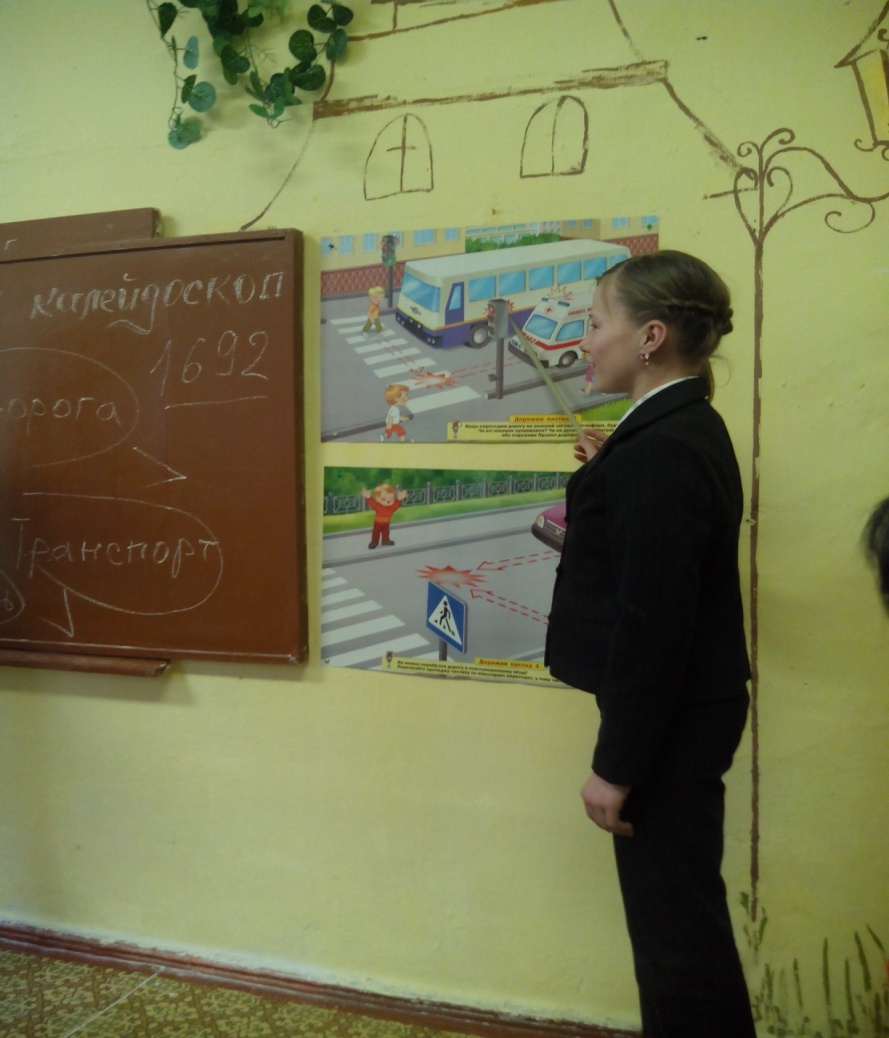 - Физминутка – (песня о ПДД) , игра «Красный, жёлтый, зелёный).Не думай о движеньи свысока.
Наступит время, сам поймешь, наверное.
Дорожная наука нелегка,
От первого закона до последнего.
У каждого инспектора свисток,
На перекрестке с жезлом как волшебник он,
Но правила учи ты назубок.
Движения, движения, движения…. Движения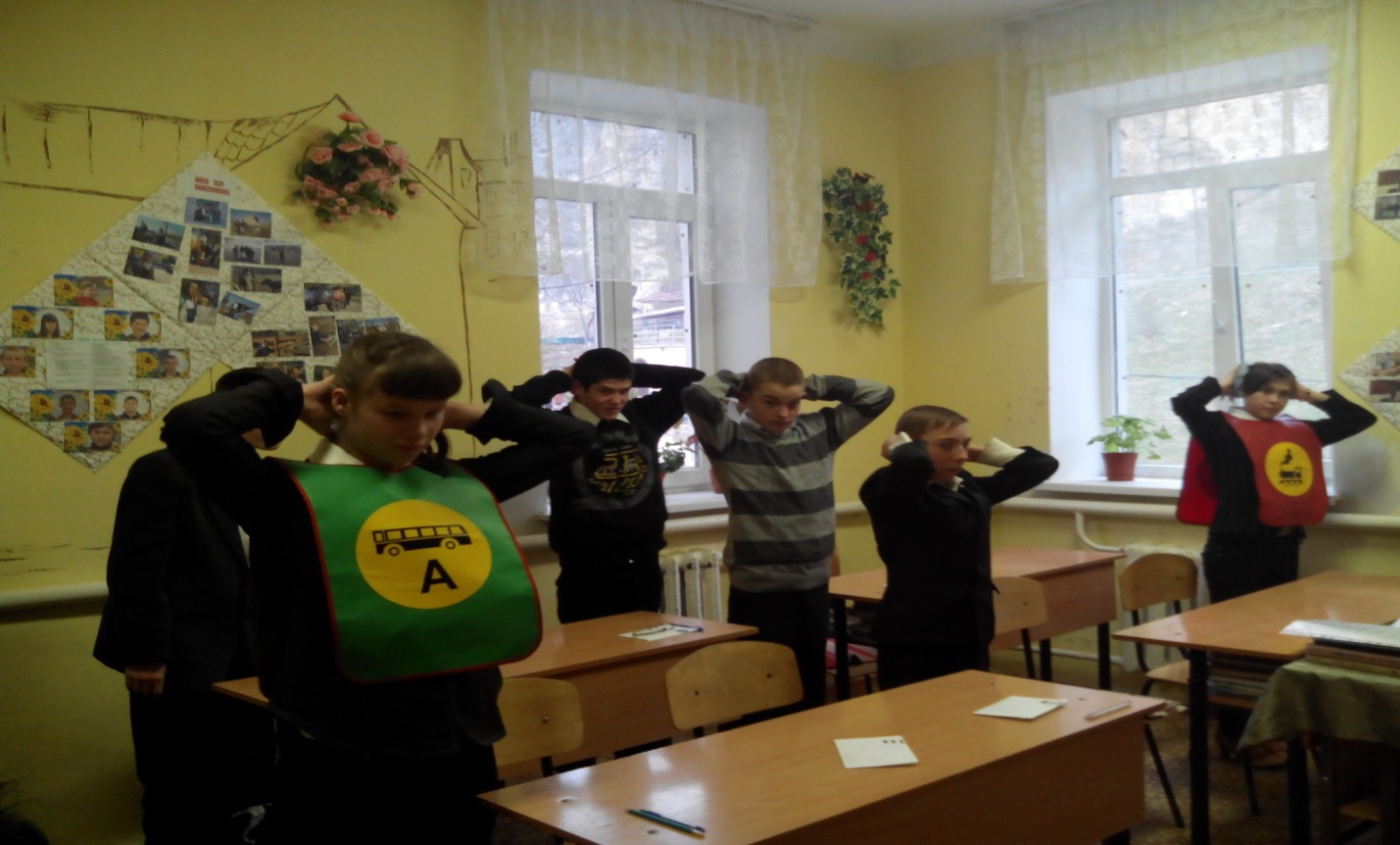 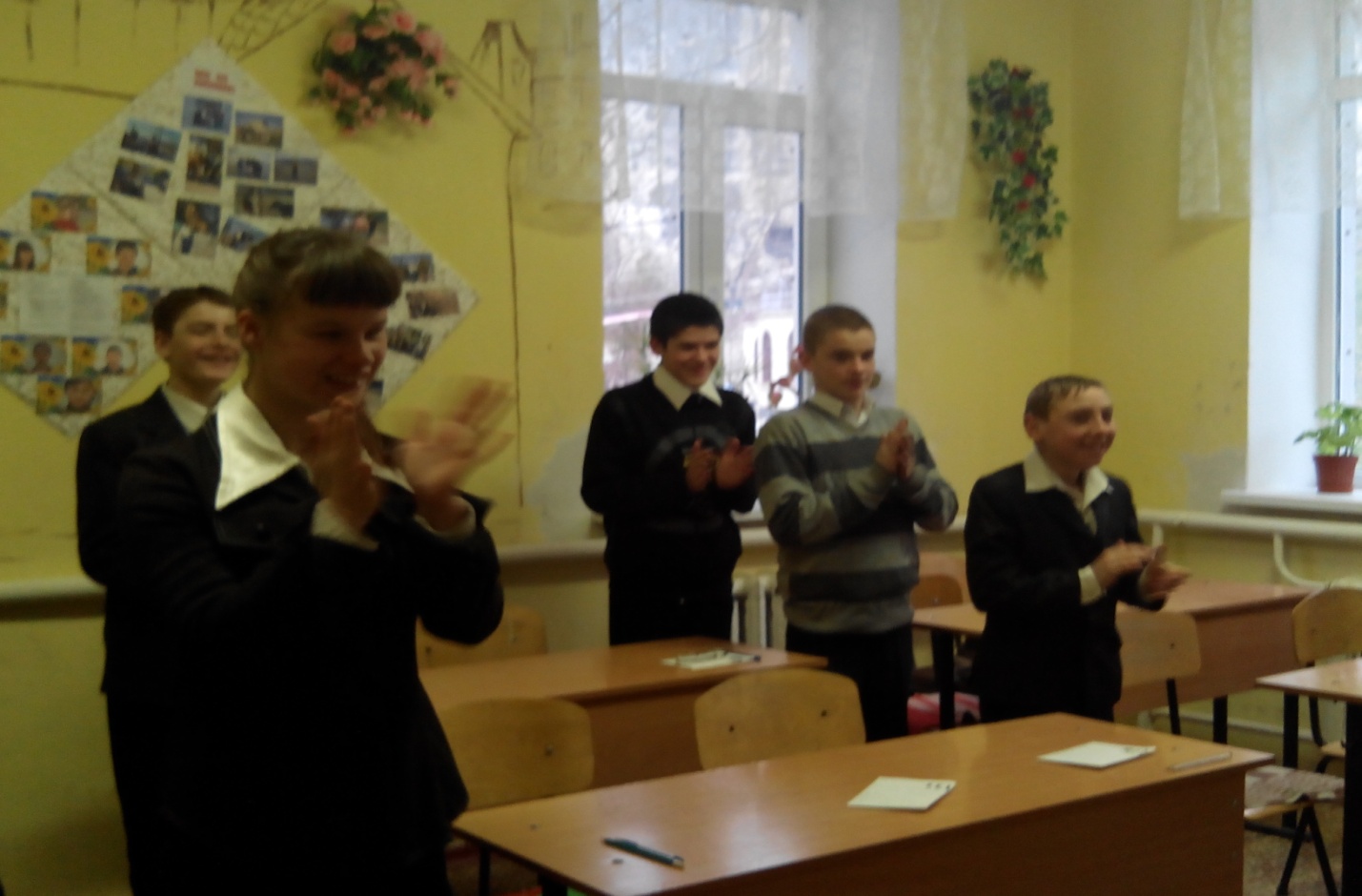 -Тестовые задания по ПДД – раздаточный материал для всех учащихся.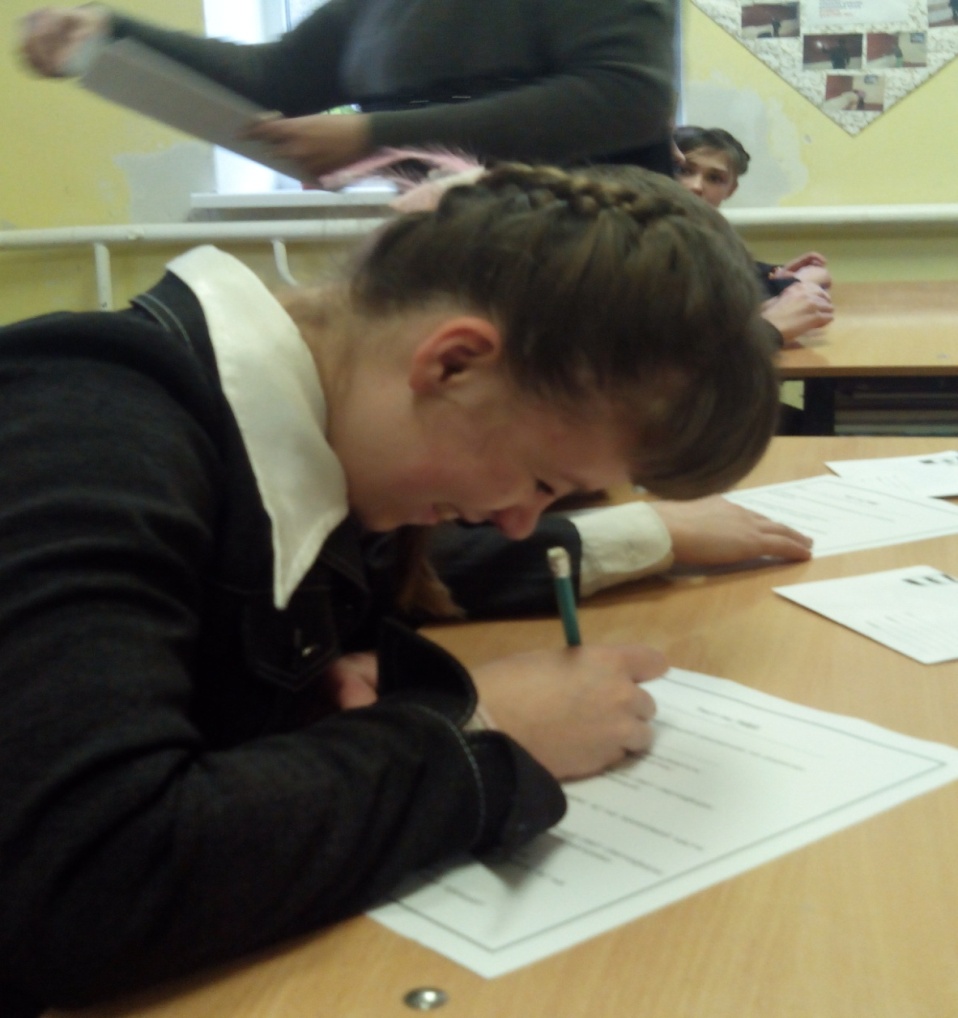 - Игра «Зебра». – 2 участника. Кто  безопаснее пересечёт улицу .Ученикам объясняются правила игры и задаются вопросы по теме.При правильном ответе ученик делает шаг по «Зебре».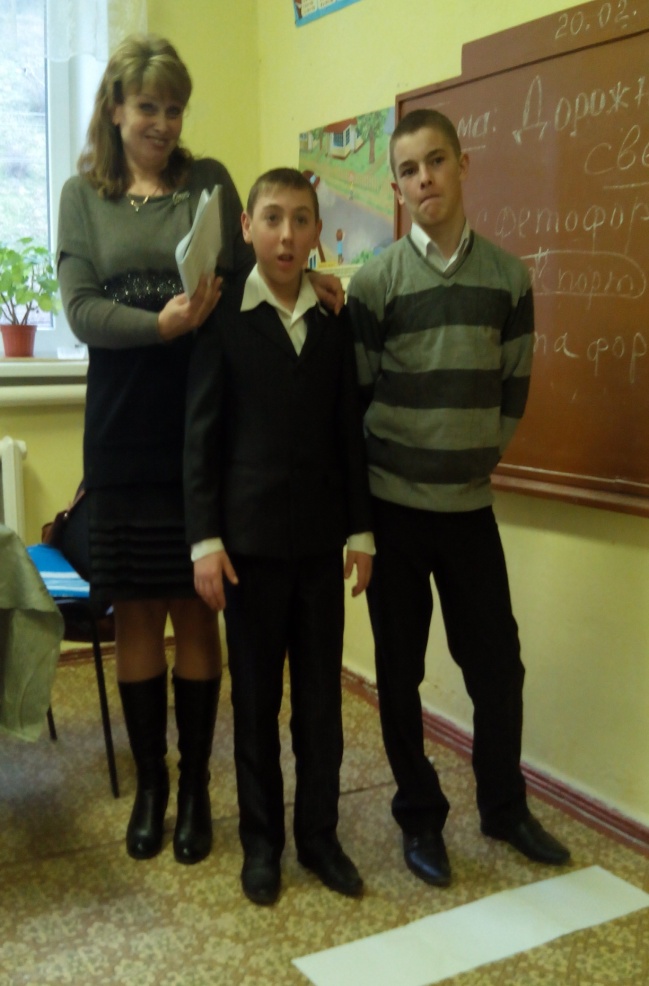 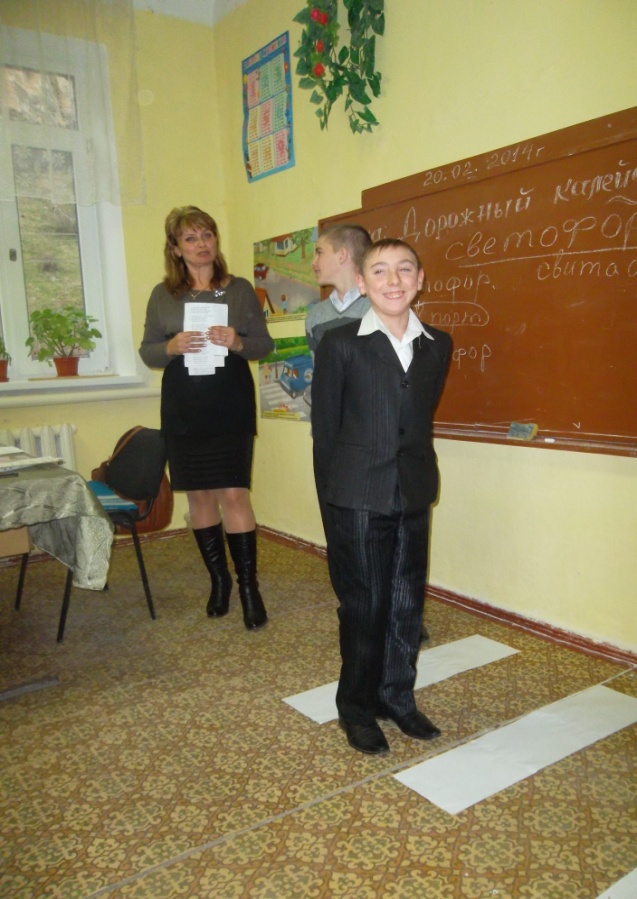 ---------------------------------------------------------------------------------------                             Заключительная частьВоспитатель:    У дорог и улиц есть свои строгие законы. Мы с вами на уроках об этом говорили. Законы эти требуют безукоризненного знания дорожного языка. На этом языке разговаривают все дороги, большие улицы и совсем маленькие, перекрестки, площади.
  Оглянитесь вокруг: рядом с вами  калейдоскоп   правил и законов, по которым  люди живут, находясь в обществе.  И за стенами школы вы эти правила тоже должны соблюдать, чтобы избежать беды.   Наше занятие окончено. Всего доброго! Безопасных вам дорог!Литература:  Сартан Г.И. Тесты и обучающие задания для школьников. – М.: ТЦ “Сфера”, 1998.   Самоукина Н.В. Игры, в которые играют… – Дубна, ИЦ “Феникс”, 19996.  Смид З.Н. Групповая работа с детьми и подростками. – М.: Генезис, 1999.   Солдадова Г.У. и др. Правила улицы. – М.: Генезис, 2000.===================================================